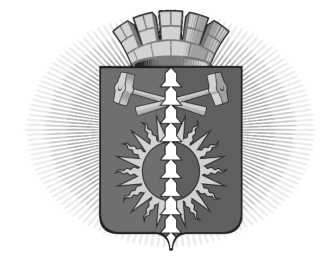 АДМИНИСТРАЦИЯ ГОРОДСКОГО ОКРУГА ВЕРХНИЙ ТАГИЛПОСТАНОВЛЕНИЕСОГЛАСОВАНИЕпроекта постановления Администрации городского округа Верхний ТагилПостановление разослать:  Зам. по соц.вопросамФОТаблица 2 к Приложению № 1ПЛАН МЕРОПРИЯТИЙ ПО ВЫПОЛНЕНИЮ подпрограммы «Дополнительные меры по ограничению распространения социально-значимых инфекционных ЗАБОЛЕВАНИЙ (ВИЧ-инфекции, туберкулеза) на территории городского ОКРУГА ВЕРХНИЙ Тагил»Таблица 2 к Приложению № 2ПЛАН МЕРОПРИЯТИЙ ПО ВЫПОЛНЕНИЮ ПОДПРОГРАММЫ«ПРОФИЛАКТИКА ПРАВОНАРУШЕНИЙ НА ТЕРРИТОРИИ ГОРОДСКОГО ОКРУГА ВЕРХНИЙ ТАГИЛ»Таблица 2 к Приложению № 3ПЛАН МЕРОПРИЯТИЙ ПО ВЫПОЛНЕНИЮПОДПРОГРАММЫ «гармонизация межнациональных и межконфессинальных отношений, Профилактика терроризма И ЭКСТРЕМИЗМА НА территории городского округа Верхний Тагил»от 16.11.2021от 16.11.2021от 16.11.2021от 16.11.2021№ 662 662 662г. Верхний Тагилг. Верхний Тагилг. Верхний Тагилг. Верхний Тагилг. Верхний Тагилг. Верхний Тагилг. Верхний Тагилг. Верхний ТагилО внесении изменений в муниципальную программу «Обеспечение общественной безопасности на территории городского округа Верхний Тагил на 2021-2026 годы», утвержденную постановлением администрации городского округа Верхний Тагил от 30.12.2020 № 732В соответствии с Федеральным законом от 06 октября 2003 года № 131-ФЗ «Об общих принципах организации местного самоуправления в Российской Федерации», руководствуясь постановлением Администрации городского округа Верхний Тагил от 05 июня 2017 года № 373 «Об утверждении Порядка формирования и реализации муниципальных программ городского округа Верхний Тагил», руководствуясь Уставом городского округа Верхний Тагил, Администрация городского округа Верхний ТагилПОСТАНОВЛЕТ: Внести изменения в муниципальную программу городского округа Верхний Тагил «Обеспечение общественной безопасности на территории городского округа Верхний Тагил на 2021-2026 годы», утвержденную постановлением администрации городского округа Верхний Тагил от 30.12.2020 № 732:Строку 6 «Объемы финансирования муниципальной программы по годам реализации» Паспорта Программы читать в следующей редакции: О внесении изменений в муниципальную программу «Обеспечение общественной безопасности на территории городского округа Верхний Тагил на 2021-2026 годы», утвержденную постановлением администрации городского округа Верхний Тагил от 30.12.2020 № 732В соответствии с Федеральным законом от 06 октября 2003 года № 131-ФЗ «Об общих принципах организации местного самоуправления в Российской Федерации», руководствуясь постановлением Администрации городского округа Верхний Тагил от 05 июня 2017 года № 373 «Об утверждении Порядка формирования и реализации муниципальных программ городского округа Верхний Тагил», руководствуясь Уставом городского округа Верхний Тагил, Администрация городского округа Верхний ТагилПОСТАНОВЛЕТ: Внести изменения в муниципальную программу городского округа Верхний Тагил «Обеспечение общественной безопасности на территории городского округа Верхний Тагил на 2021-2026 годы», утвержденную постановлением администрации городского округа Верхний Тагил от 30.12.2020 № 732:Строку 6 «Объемы финансирования муниципальной программы по годам реализации» Паспорта Программы читать в следующей редакции: О внесении изменений в муниципальную программу «Обеспечение общественной безопасности на территории городского округа Верхний Тагил на 2021-2026 годы», утвержденную постановлением администрации городского округа Верхний Тагил от 30.12.2020 № 732В соответствии с Федеральным законом от 06 октября 2003 года № 131-ФЗ «Об общих принципах организации местного самоуправления в Российской Федерации», руководствуясь постановлением Администрации городского округа Верхний Тагил от 05 июня 2017 года № 373 «Об утверждении Порядка формирования и реализации муниципальных программ городского округа Верхний Тагил», руководствуясь Уставом городского округа Верхний Тагил, Администрация городского округа Верхний ТагилПОСТАНОВЛЕТ: Внести изменения в муниципальную программу городского округа Верхний Тагил «Обеспечение общественной безопасности на территории городского округа Верхний Тагил на 2021-2026 годы», утвержденную постановлением администрации городского округа Верхний Тагил от 30.12.2020 № 732:Строку 6 «Объемы финансирования муниципальной программы по годам реализации» Паспорта Программы читать в следующей редакции: О внесении изменений в муниципальную программу «Обеспечение общественной безопасности на территории городского округа Верхний Тагил на 2021-2026 годы», утвержденную постановлением администрации городского округа Верхний Тагил от 30.12.2020 № 732В соответствии с Федеральным законом от 06 октября 2003 года № 131-ФЗ «Об общих принципах организации местного самоуправления в Российской Федерации», руководствуясь постановлением Администрации городского округа Верхний Тагил от 05 июня 2017 года № 373 «Об утверждении Порядка формирования и реализации муниципальных программ городского округа Верхний Тагил», руководствуясь Уставом городского округа Верхний Тагил, Администрация городского округа Верхний ТагилПОСТАНОВЛЕТ: Внести изменения в муниципальную программу городского округа Верхний Тагил «Обеспечение общественной безопасности на территории городского округа Верхний Тагил на 2021-2026 годы», утвержденную постановлением администрации городского округа Верхний Тагил от 30.12.2020 № 732:Строку 6 «Объемы финансирования муниципальной программы по годам реализации» Паспорта Программы читать в следующей редакции: О внесении изменений в муниципальную программу «Обеспечение общественной безопасности на территории городского округа Верхний Тагил на 2021-2026 годы», утвержденную постановлением администрации городского округа Верхний Тагил от 30.12.2020 № 732В соответствии с Федеральным законом от 06 октября 2003 года № 131-ФЗ «Об общих принципах организации местного самоуправления в Российской Федерации», руководствуясь постановлением Администрации городского округа Верхний Тагил от 05 июня 2017 года № 373 «Об утверждении Порядка формирования и реализации муниципальных программ городского округа Верхний Тагил», руководствуясь Уставом городского округа Верхний Тагил, Администрация городского округа Верхний ТагилПОСТАНОВЛЕТ: Внести изменения в муниципальную программу городского округа Верхний Тагил «Обеспечение общественной безопасности на территории городского округа Верхний Тагил на 2021-2026 годы», утвержденную постановлением администрации городского округа Верхний Тагил от 30.12.2020 № 732:Строку 6 «Объемы финансирования муниципальной программы по годам реализации» Паспорта Программы читать в следующей редакции: О внесении изменений в муниципальную программу «Обеспечение общественной безопасности на территории городского округа Верхний Тагил на 2021-2026 годы», утвержденную постановлением администрации городского округа Верхний Тагил от 30.12.2020 № 732В соответствии с Федеральным законом от 06 октября 2003 года № 131-ФЗ «Об общих принципах организации местного самоуправления в Российской Федерации», руководствуясь постановлением Администрации городского округа Верхний Тагил от 05 июня 2017 года № 373 «Об утверждении Порядка формирования и реализации муниципальных программ городского округа Верхний Тагил», руководствуясь Уставом городского округа Верхний Тагил, Администрация городского округа Верхний ТагилПОСТАНОВЛЕТ: Внести изменения в муниципальную программу городского округа Верхний Тагил «Обеспечение общественной безопасности на территории городского округа Верхний Тагил на 2021-2026 годы», утвержденную постановлением администрации городского округа Верхний Тагил от 30.12.2020 № 732:Строку 6 «Объемы финансирования муниципальной программы по годам реализации» Паспорта Программы читать в следующей редакции: О внесении изменений в муниципальную программу «Обеспечение общественной безопасности на территории городского округа Верхний Тагил на 2021-2026 годы», утвержденную постановлением администрации городского округа Верхний Тагил от 30.12.2020 № 732В соответствии с Федеральным законом от 06 октября 2003 года № 131-ФЗ «Об общих принципах организации местного самоуправления в Российской Федерации», руководствуясь постановлением Администрации городского округа Верхний Тагил от 05 июня 2017 года № 373 «Об утверждении Порядка формирования и реализации муниципальных программ городского округа Верхний Тагил», руководствуясь Уставом городского округа Верхний Тагил, Администрация городского округа Верхний ТагилПОСТАНОВЛЕТ: Внести изменения в муниципальную программу городского округа Верхний Тагил «Обеспечение общественной безопасности на территории городского округа Верхний Тагил на 2021-2026 годы», утвержденную постановлением администрации городского округа Верхний Тагил от 30.12.2020 № 732:Строку 6 «Объемы финансирования муниципальной программы по годам реализации» Паспорта Программы читать в следующей редакции: Объемы финансирования муниципальной программы по годам реализации, рублейОбъемы финансирования муниципальной программы по годам реализации, рублейВСЕГО – 5 271,62634 тыс. руб., в том числе:2021 – 817,04295 тыс. руб.2022 – 874,50187 тыс. руб.2023 – 898,79513 тыс. руб.2024 – 893,76213 тыс. руб.2025 – 893,76213 тыс. руб.2026 – 893,76213 тыс. руб., из них:местный бюджет – 5 271,62634 тыс.руб.2021 – 817,04295 тыс. руб.2022 – 874,50187 тыс. руб.2023 – 898,79513 тыс. руб.2024 – 893,76213 тыс. руб.2025 – 893,76213 тыс. руб.2026 – 893,76213 тыс. руб.ВСЕГО – 5 271,62634 тыс. руб., в том числе:2021 – 817,04295 тыс. руб.2022 – 874,50187 тыс. руб.2023 – 898,79513 тыс. руб.2024 – 893,76213 тыс. руб.2025 – 893,76213 тыс. руб.2026 – 893,76213 тыс. руб., из них:местный бюджет – 5 271,62634 тыс.руб.2021 – 817,04295 тыс. руб.2022 – 874,50187 тыс. руб.2023 – 898,79513 тыс. руб.2024 – 893,76213 тыс. руб.2025 – 893,76213 тыс. руб.2026 – 893,76213 тыс. руб.ВСЕГО – 5 271,62634 тыс. руб., в том числе:2021 – 817,04295 тыс. руб.2022 – 874,50187 тыс. руб.2023 – 898,79513 тыс. руб.2024 – 893,76213 тыс. руб.2025 – 893,76213 тыс. руб.2026 – 893,76213 тыс. руб., из них:местный бюджет – 5 271,62634 тыс.руб.2021 – 817,04295 тыс. руб.2022 – 874,50187 тыс. руб.2023 – 898,79513 тыс. руб.2024 – 893,76213 тыс. руб.2025 – 893,76213 тыс. руб.2026 – 893,76213 тыс. руб.Таблицу 2 к Приложению № 1 «План мероприятий по выполнению подпрограммы «Дополнительные меры по ограничению распространения социально-значимых инфекционных заболеваний (ВИЧ-инфекции, туберкулеза) на территории городского округа Верхний Тагил» изложить в новой редакции (приложение 1).Таблицу 2 к Приложению № 3 «План мероприятий по выполнению подпрограммы «Профилактика правонарушений на территории городского округа Верхний Тагил» (приложение 2).Таблицу 2 к Приложению № 3 «План мероприятий по выполнению подпрограммы «Гармонизация межнациональных и межконфессиональных отношений, профилактика терроризма городского округа Верхний Тагил» (приложение 3). Контроль исполнения настоящего Постановления возложить на заместителя главы администрации по социальным вопросам Упорову И.Г.Настоящее постановление опубликовать на официальном сайте городского округа Верхний Тагил в сети Интернет (www.go-vtagil.ru).Глава городского округа Верхний Тагил                                                                                 В.Г. КириченкоТаблицу 2 к Приложению № 1 «План мероприятий по выполнению подпрограммы «Дополнительные меры по ограничению распространения социально-значимых инфекционных заболеваний (ВИЧ-инфекции, туберкулеза) на территории городского округа Верхний Тагил» изложить в новой редакции (приложение 1).Таблицу 2 к Приложению № 3 «План мероприятий по выполнению подпрограммы «Профилактика правонарушений на территории городского округа Верхний Тагил» (приложение 2).Таблицу 2 к Приложению № 3 «План мероприятий по выполнению подпрограммы «Гармонизация межнациональных и межконфессиональных отношений, профилактика терроризма городского округа Верхний Тагил» (приложение 3). Контроль исполнения настоящего Постановления возложить на заместителя главы администрации по социальным вопросам Упорову И.Г.Настоящее постановление опубликовать на официальном сайте городского округа Верхний Тагил в сети Интернет (www.go-vtagil.ru).Глава городского округа Верхний Тагил                                                                                 В.Г. КириченкоТаблицу 2 к Приложению № 1 «План мероприятий по выполнению подпрограммы «Дополнительные меры по ограничению распространения социально-значимых инфекционных заболеваний (ВИЧ-инфекции, туберкулеза) на территории городского округа Верхний Тагил» изложить в новой редакции (приложение 1).Таблицу 2 к Приложению № 3 «План мероприятий по выполнению подпрограммы «Профилактика правонарушений на территории городского округа Верхний Тагил» (приложение 2).Таблицу 2 к Приложению № 3 «План мероприятий по выполнению подпрограммы «Гармонизация межнациональных и межконфессиональных отношений, профилактика терроризма городского округа Верхний Тагил» (приложение 3). Контроль исполнения настоящего Постановления возложить на заместителя главы администрации по социальным вопросам Упорову И.Г.Настоящее постановление опубликовать на официальном сайте городского округа Верхний Тагил в сети Интернет (www.go-vtagil.ru).Глава городского округа Верхний Тагил                                                                                 В.Г. КириченкоТаблицу 2 к Приложению № 1 «План мероприятий по выполнению подпрограммы «Дополнительные меры по ограничению распространения социально-значимых инфекционных заболеваний (ВИЧ-инфекции, туберкулеза) на территории городского округа Верхний Тагил» изложить в новой редакции (приложение 1).Таблицу 2 к Приложению № 3 «План мероприятий по выполнению подпрограммы «Профилактика правонарушений на территории городского округа Верхний Тагил» (приложение 2).Таблицу 2 к Приложению № 3 «План мероприятий по выполнению подпрограммы «Гармонизация межнациональных и межконфессиональных отношений, профилактика терроризма городского округа Верхний Тагил» (приложение 3). Контроль исполнения настоящего Постановления возложить на заместителя главы администрации по социальным вопросам Упорову И.Г.Настоящее постановление опубликовать на официальном сайте городского округа Верхний Тагил в сети Интернет (www.go-vtagil.ru).Глава городского округа Верхний Тагил                                                                                 В.Г. КириченкоТаблицу 2 к Приложению № 1 «План мероприятий по выполнению подпрограммы «Дополнительные меры по ограничению распространения социально-значимых инфекционных заболеваний (ВИЧ-инфекции, туберкулеза) на территории городского округа Верхний Тагил» изложить в новой редакции (приложение 1).Таблицу 2 к Приложению № 3 «План мероприятий по выполнению подпрограммы «Профилактика правонарушений на территории городского округа Верхний Тагил» (приложение 2).Таблицу 2 к Приложению № 3 «План мероприятий по выполнению подпрограммы «Гармонизация межнациональных и межконфессиональных отношений, профилактика терроризма городского округа Верхний Тагил» (приложение 3). Контроль исполнения настоящего Постановления возложить на заместителя главы администрации по социальным вопросам Упорову И.Г.Настоящее постановление опубликовать на официальном сайте городского округа Верхний Тагил в сети Интернет (www.go-vtagil.ru).Глава городского округа Верхний Тагил                                                                                 В.Г. КириченкоЗаголовок распоряжения: Заголовок распоряжения: Заголовок распоряжения: Заголовок распоряжения: О внесении изменений в муниципальную программу «Обеспечение общественной безопасности на территории городского округа Верхний Тагил на 2021-2026 годы», утвержденную постановлением администрации городского округа Верхний Тагил от 30.12.2020 № 732О внесении изменений в муниципальную программу «Обеспечение общественной безопасности на территории городского округа Верхний Тагил на 2021-2026 годы», утвержденную постановлением администрации городского округа Верхний Тагил от 30.12.2020 № 732О внесении изменений в муниципальную программу «Обеспечение общественной безопасности на территории городского округа Верхний Тагил на 2021-2026 годы», утвержденную постановлением администрации городского округа Верхний Тагил от 30.12.2020 № 732О внесении изменений в муниципальную программу «Обеспечение общественной безопасности на территории городского округа Верхний Тагил на 2021-2026 годы», утвержденную постановлением администрации городского округа Верхний Тагил от 30.12.2020 № 732О внесении изменений в муниципальную программу «Обеспечение общественной безопасности на территории городского округа Верхний Тагил на 2021-2026 годы», утвержденную постановлением администрации городского округа Верхний Тагил от 30.12.2020 № 732О внесении изменений в муниципальную программу «Обеспечение общественной безопасности на территории городского округа Верхний Тагил на 2021-2026 годы», утвержденную постановлением администрации городского округа Верхний Тагил от 30.12.2020 № 732ДолжностьДолжностьДолжностьИнициалы,ФамилияИнициалы,ФамилияСроки и результаты согласованияСроки и результаты согласованияСроки и результаты согласованияСроки и результаты согласованияДолжностьДолжностьДолжностьИнициалы,ФамилияИнициалы,ФамилияДата поступления на согласованиеДата согласованияЗамечания и подписьЗамечания и подписьНачальник планово-экономического отдела администрацииНачальник планово-экономического отдела администрацииНачальник планово-экономического отдела администрацииЕ.А. СамофееваЕ.А. СамофееваНачальник финансового отделаНачальник финансового отделаНачальник финансового отделаИ.А. НиколаеваИ.А. НиколаеваНаправлен в прокуратуру г. КировградаНаправлен в прокуратуру г. КировградаНаправлен в прокуратуру г. КировградаНаправлен в прокуратуру г. КировградаНаправлен в прокуратуру г. Кировграда----Направлен независимым экспертамНаправлен независимым экспертамНаправлен независимым экспертамНаправлен независимым экспертамНаправлен независимым экспертам----Проект размещен на официальном сайте городского округа Верхний ТагилПроект размещен на официальном сайте городского округа Верхний ТагилПроект размещен на официальном сайте городского округа Верхний ТагилПроект размещен на официальном сайте городского округа Верхний ТагилПроект размещен на официальном сайте городского округа Верхний Тагил----Оценка регулирующего воздействия: __________________Оценка регулирующего воздействия: __________________Оценка регулирующего воздействия: __________________Оценка регулирующего воздействия: __________________Оценка регулирующего воздействия: __________________----Исполнитель:Должность, телефонФИО полностьюДата, подписьДолжность, телефонФИО полностьюДата, подписьДолжность, телефонФИО полностьюДата, подписьДолжность, телефонФИО полностьюДата, подписьДолжность, телефонФИО полностьюДата, подписьДолжность, телефонФИО полностьюДата, подпись№ строкиНаименование мероприятия/ источник расходов на финансированиеОбъем расходов на выполнение мероприятий за счет всех источников ресурсного обеспечения, тыс. рублейОбъем расходов на выполнение мероприятий за счет всех источников ресурсного обеспечения, тыс. рублейОбъем расходов на выполнение мероприятий за счет всех источников ресурсного обеспечения, тыс. рублейОбъем расходов на выполнение мероприятий за счет всех источников ресурсного обеспечения, тыс. рублейОбъем расходов на выполнение мероприятий за счет всех источников ресурсного обеспечения, тыс. рублейОбъем расходов на выполнение мероприятий за счет всех источников ресурсного обеспечения, тыс. рублейОбъем расходов на выполнение мероприятий за счет всех источников ресурсного обеспечения, тыс. рублейНомер строки целевых показателей, на достижение которых направлены мероприятия№ строкиНаименование мероприятия/ источник расходов на финансированиевсего202120222023202420252026Номер строки целевых показателей, на достижение которых направлены мероприятия1Всего по муниципальной подпрограмме4 300,0587652,90995710,16487734,24597734,24597734,24597734,245972федеральный бюджет3областной бюджет4местный бюджет4 300,0587652,90995710,16487734,24597734,24597734,24597734,245975внебюджетные источники6Раздел 1. Противоэпидемические и профилактические мероприятияРаздел 1. Противоэпидемические и профилактические мероприятияРаздел 1. Противоэпидемические и профилактические мероприятияРаздел 1. Противоэпидемические и профилактические мероприятияРаздел 1. Противоэпидемические и профилактические мероприятияРаздел 1. Противоэпидемические и профилактические мероприятияРаздел 1. Противоэпидемические и профилактические мероприятияРаздел 1. Противоэпидемические и профилактические мероприятияРаздел 1. Противоэпидемические и профилактические мероприятия7федеральный бюджет8областной бюджет9местный бюджет3 638,41558547,32295599,64587622,86169622,86169622,86169622,8616910внебюджетные источники11Мероприятие 1. Организация иммунопрофилактики работников муниципальных учреждений образования, культуры, спорта по ограничению распространения социально значимых инфекций среди населения Мероприятие 1. Организация иммунопрофилактики работников муниципальных учреждений образования, культуры, спорта по ограничению распространения социально значимых инфекций среди населения Мероприятие 1. Организация иммунопрофилактики работников муниципальных учреждений образования, культуры, спорта по ограничению распространения социально значимых инфекций среди населения Мероприятие 1. Организация иммунопрофилактики работников муниципальных учреждений образования, культуры, спорта по ограничению распространения социально значимых инфекций среди населения Мероприятие 1. Организация иммунопрофилактики работников муниципальных учреждений образования, культуры, спорта по ограничению распространения социально значимых инфекций среди населения Мероприятие 1. Организация иммунопрофилактики работников муниципальных учреждений образования, культуры, спорта по ограничению распространения социально значимых инфекций среди населения Мероприятие 1. Организация иммунопрофилактики работников муниципальных учреждений образования, культуры, спорта по ограничению распространения социально значимых инфекций среди населения Мероприятие 1. Организация иммунопрофилактики работников муниципальных учреждений образования, культуры, спорта по ограничению распространения социально значимых инфекций среди населения Мероприятие 1. Организация иммунопрофилактики работников муниципальных учреждений образования, культуры, спорта по ограничению распространения социально значимых инфекций среди населения 12федеральный бюджет13областной бюджет14местный бюджет2 445,4923359,94495404,77275420,19365420,19365420,19365420,1936515внебюджетные источники16Мероприятие 2. неспецифическая профилактика ОРВИ и гриппа воспитанников дошкольных образовательных учреждений  Мероприятие 2. неспецифическая профилактика ОРВИ и гриппа воспитанников дошкольных образовательных учреждений  Мероприятие 2. неспецифическая профилактика ОРВИ и гриппа воспитанников дошкольных образовательных учреждений  Мероприятие 2. неспецифическая профилактика ОРВИ и гриппа воспитанников дошкольных образовательных учреждений  Мероприятие 2. неспецифическая профилактика ОРВИ и гриппа воспитанников дошкольных образовательных учреждений  Мероприятие 2. неспецифическая профилактика ОРВИ и гриппа воспитанников дошкольных образовательных учреждений  Мероприятие 2. неспецифическая профилактика ОРВИ и гриппа воспитанников дошкольных образовательных учреждений  Мероприятие 2. неспецифическая профилактика ОРВИ и гриппа воспитанников дошкольных образовательных учреждений  Мероприятие 2. неспецифическая профилактика ОРВИ и гриппа воспитанников дошкольных образовательных учреждений  17федеральный бюджет18областной бюджет19местный бюджет1 192,92328187,378194,87312202,66804202,66804202,66804202,6680420внебюджетные источники21Раздел 2. Ограничение распространения социально значимых инфекций (ВИЧ-инфекция, туберкулез) среди населенияРаздел 2. Ограничение распространения социально значимых инфекций (ВИЧ-инфекция, туберкулез) среди населенияРаздел 2. Ограничение распространения социально значимых инфекций (ВИЧ-инфекция, туберкулез) среди населенияРаздел 2. Ограничение распространения социально значимых инфекций (ВИЧ-инфекция, туберкулез) среди населенияРаздел 2. Ограничение распространения социально значимых инфекций (ВИЧ-инфекция, туберкулез) среди населенияРаздел 2. Ограничение распространения социально значимых инфекций (ВИЧ-инфекция, туберкулез) среди населенияРаздел 2. Ограничение распространения социально значимых инфекций (ВИЧ-инфекция, туберкулез) среди населенияРаздел 2. Ограничение распространения социально значимых инфекций (ВИЧ-инфекция, туберкулез) среди населенияРаздел 2. Ограничение распространения социально значимых инфекций (ВИЧ-инфекция, туберкулез) среди населения22федеральный бюджет23областной бюджет24местный бюджет661,64312105,587110,519111,38428111,38428111,38428111,38428внебюджетные источники25Мероприятие 1. направленные на внедрение в работу образовательных учреждений обучающих программ по профилактике ВИЧ-инфекции, ЗППП, наркомании и пропаганде здорового образа жизни (оформление стенда, издание и распространение информационных материалов)Мероприятие 1. направленные на внедрение в работу образовательных учреждений обучающих программ по профилактике ВИЧ-инфекции, ЗППП, наркомании и пропаганде здорового образа жизни (оформление стенда, издание и распространение информационных материалов)Мероприятие 1. направленные на внедрение в работу образовательных учреждений обучающих программ по профилактике ВИЧ-инфекции, ЗППП, наркомании и пропаганде здорового образа жизни (оформление стенда, издание и распространение информационных материалов)Мероприятие 1. направленные на внедрение в работу образовательных учреждений обучающих программ по профилактике ВИЧ-инфекции, ЗППП, наркомании и пропаганде здорового образа жизни (оформление стенда, издание и распространение информационных материалов)Мероприятие 1. направленные на внедрение в работу образовательных учреждений обучающих программ по профилактике ВИЧ-инфекции, ЗППП, наркомании и пропаганде здорового образа жизни (оформление стенда, издание и распространение информационных материалов)Мероприятие 1. направленные на внедрение в работу образовательных учреждений обучающих программ по профилактике ВИЧ-инфекции, ЗППП, наркомании и пропаганде здорового образа жизни (оформление стенда, издание и распространение информационных материалов)Мероприятие 1. направленные на внедрение в работу образовательных учреждений обучающих программ по профилактике ВИЧ-инфекции, ЗППП, наркомании и пропаганде здорового образа жизни (оформление стенда, издание и распространение информационных материалов)Мероприятие 1. направленные на внедрение в работу образовательных учреждений обучающих программ по профилактике ВИЧ-инфекции, ЗППП, наркомании и пропаганде здорового образа жизни (оформление стенда, издание и распространение информационных материалов)Мероприятие 1. направленные на внедрение в работу образовательных учреждений обучающих программ по профилактике ВИЧ-инфекции, ЗППП, наркомании и пропаганде здорового образа жизни (оформление стенда, издание и распространение информационных материалов)26федеральный бюджет27областной бюджет28местный бюджет63,66410,010,410,81610,81610,81610,81629внебюджетные источники30Мероприятие 2. организация мероприятий среди подростков, молодежи и населения в возрасте от 18 лет по вопросам профилактики заболеваний ВИЧ-инфекцией и туберкулезом:- приобретение информационных стендов в СОШ;- распространение опыта педагогов образовательных организаций через публикацию статей;- спортивно-массовые и культурно-массовые мероприятия, направленные на формирование здорового образа жизни среди населенияМероприятие 2. организация мероприятий среди подростков, молодежи и населения в возрасте от 18 лет по вопросам профилактики заболеваний ВИЧ-инфекцией и туберкулезом:- приобретение информационных стендов в СОШ;- распространение опыта педагогов образовательных организаций через публикацию статей;- спортивно-массовые и культурно-массовые мероприятия, направленные на формирование здорового образа жизни среди населенияМероприятие 2. организация мероприятий среди подростков, молодежи и населения в возрасте от 18 лет по вопросам профилактики заболеваний ВИЧ-инфекцией и туберкулезом:- приобретение информационных стендов в СОШ;- распространение опыта педагогов образовательных организаций через публикацию статей;- спортивно-массовые и культурно-массовые мероприятия, направленные на формирование здорового образа жизни среди населенияМероприятие 2. организация мероприятий среди подростков, молодежи и населения в возрасте от 18 лет по вопросам профилактики заболеваний ВИЧ-инфекцией и туберкулезом:- приобретение информационных стендов в СОШ;- распространение опыта педагогов образовательных организаций через публикацию статей;- спортивно-массовые и культурно-массовые мероприятия, направленные на формирование здорового образа жизни среди населенияМероприятие 2. организация мероприятий среди подростков, молодежи и населения в возрасте от 18 лет по вопросам профилактики заболеваний ВИЧ-инфекцией и туберкулезом:- приобретение информационных стендов в СОШ;- распространение опыта педагогов образовательных организаций через публикацию статей;- спортивно-массовые и культурно-массовые мероприятия, направленные на формирование здорового образа жизни среди населенияМероприятие 2. организация мероприятий среди подростков, молодежи и населения в возрасте от 18 лет по вопросам профилактики заболеваний ВИЧ-инфекцией и туберкулезом:- приобретение информационных стендов в СОШ;- распространение опыта педагогов образовательных организаций через публикацию статей;- спортивно-массовые и культурно-массовые мероприятия, направленные на формирование здорового образа жизни среди населенияМероприятие 2. организация мероприятий среди подростков, молодежи и населения в возрасте от 18 лет по вопросам профилактики заболеваний ВИЧ-инфекцией и туберкулезом:- приобретение информационных стендов в СОШ;- распространение опыта педагогов образовательных организаций через публикацию статей;- спортивно-массовые и культурно-массовые мероприятия, направленные на формирование здорового образа жизни среди населенияМероприятие 2. организация мероприятий среди подростков, молодежи и населения в возрасте от 18 лет по вопросам профилактики заболеваний ВИЧ-инфекцией и туберкулезом:- приобретение информационных стендов в СОШ;- распространение опыта педагогов образовательных организаций через публикацию статей;- спортивно-массовые и культурно-массовые мероприятия, направленные на формирование здорового образа жизни среди населенияМероприятие 2. организация мероприятий среди подростков, молодежи и населения в возрасте от 18 лет по вопросам профилактики заболеваний ВИЧ-инфекцией и туберкулезом:- приобретение информационных стендов в СОШ;- распространение опыта педагогов образовательных организаций через публикацию статей;- спортивно-массовые и культурно-массовые мероприятия, направленные на формирование здорового образа жизни среди населения31федеральный бюджет32областной бюджет555,05488,78793,08793,29593,29593,29593,29533местный бюджет34внебюджетные источники35Мероприятие 3.организация социальной рекламы в учреждениях образования, культуры и спорта, направленной на профилактику социально-значимых инфекций и наркоманииМероприятие 3.организация социальной рекламы в учреждениях образования, культуры и спорта, направленной на профилактику социально-значимых инфекций и наркоманииМероприятие 3.организация социальной рекламы в учреждениях образования, культуры и спорта, направленной на профилактику социально-значимых инфекций и наркоманииМероприятие 3.организация социальной рекламы в учреждениях образования, культуры и спорта, направленной на профилактику социально-значимых инфекций и наркоманииМероприятие 3.организация социальной рекламы в учреждениях образования, культуры и спорта, направленной на профилактику социально-значимых инфекций и наркоманииМероприятие 3.организация социальной рекламы в учреждениях образования, культуры и спорта, направленной на профилактику социально-значимых инфекций и наркоманииМероприятие 3.организация социальной рекламы в учреждениях образования, культуры и спорта, направленной на профилактику социально-значимых инфекций и наркоманииМероприятие 3.организация социальной рекламы в учреждениях образования, культуры и спорта, направленной на профилактику социально-значимых инфекций и наркоманииМероприятие 3.организация социальной рекламы в учреждениях образования, культуры и спорта, направленной на профилактику социально-значимых инфекций и наркомании36федеральный бюджет37областной бюджет38местный бюджет6,01,01,01,01,01,01,039внебюджетные источники40Мероприятие 4. организация проведения тестирования учащихся в возрасте 13-17 лет включительно на применение психоактивных веществМероприятие 4. организация проведения тестирования учащихся в возрасте 13-17 лет включительно на применение психоактивных веществМероприятие 4. организация проведения тестирования учащихся в возрасте 13-17 лет включительно на применение психоактивных веществМероприятие 4. организация проведения тестирования учащихся в возрасте 13-17 лет включительно на применение психоактивных веществМероприятие 4. организация проведения тестирования учащихся в возрасте 13-17 лет включительно на применение психоактивных веществМероприятие 4. организация проведения тестирования учащихся в возрасте 13-17 лет включительно на применение психоактивных веществМероприятие 4. организация проведения тестирования учащихся в возрасте 13-17 лет включительно на применение психоактивных веществМероприятие 4. организация проведения тестирования учащихся в возрасте 13-17 лет включительно на применение психоактивных веществМероприятие 4. организация проведения тестирования учащихся в возрасте 13-17 лет включительно на применение психоактивных веществ41федеральный бюджет42областной бюджет43местный бюджет17,825922,82,9123,028483,028483,028483,0284844внебюджетные источники45Мероприятие 5. распространение информационных материалов по профилактике социально значимых инфекций (ВИЧ-инфекции, туберкулез) среди различных групп населения (листовки, буклеты, журналы) в местах пребывания людейМероприятие 5. распространение информационных материалов по профилактике социально значимых инфекций (ВИЧ-инфекции, туберкулез) среди различных групп населения (листовки, буклеты, журналы) в местах пребывания людейМероприятие 5. распространение информационных материалов по профилактике социально значимых инфекций (ВИЧ-инфекции, туберкулез) среди различных групп населения (листовки, буклеты, журналы) в местах пребывания людейМероприятие 5. распространение информационных материалов по профилактике социально значимых инфекций (ВИЧ-инфекции, туберкулез) среди различных групп населения (листовки, буклеты, журналы) в местах пребывания людейМероприятие 5. распространение информационных материалов по профилактике социально значимых инфекций (ВИЧ-инфекции, туберкулез) среди различных групп населения (листовки, буклеты, журналы) в местах пребывания людейМероприятие 5. распространение информационных материалов по профилактике социально значимых инфекций (ВИЧ-инфекции, туберкулез) среди различных групп населения (листовки, буклеты, журналы) в местах пребывания людейМероприятие 5. распространение информационных материалов по профилактике социально значимых инфекций (ВИЧ-инфекции, туберкулез) среди различных групп населения (листовки, буклеты, журналы) в местах пребывания людейМероприятие 5. распространение информационных материалов по профилактике социально значимых инфекций (ВИЧ-инфекции, туберкулез) среди различных групп населения (листовки, буклеты, журналы) в местах пребывания людейМероприятие 5. распространение информационных материалов по профилактике социально значимых инфекций (ВИЧ-инфекции, туберкулез) среди различных групп населения (листовки, буклеты, журналы) в местах пребывания людей46федеральный бюджет47областной бюджет48местный бюджет19,09923,03,1203,24483,24483,24483,244849внебюджетные источники№ строкиНаименование мероприятия/источник расходов на финансированиеОбъем расходов на выполнение мероприятий за счет всех источников ресурсного обеспечения, рублейОбъем расходов на выполнение мероприятий за счет всех источников ресурсного обеспечения, рублейОбъем расходов на выполнение мероприятий за счет всех источников ресурсного обеспечения, рублейОбъем расходов на выполнение мероприятий за счет всех источников ресурсного обеспечения, рублейОбъем расходов на выполнение мероприятий за счет всех источников ресурсного обеспечения, рублейОбъем расходов на выполнение мероприятий за счет всех источников ресурсного обеспечения, рублейОбъем расходов на выполнение мероприятий за счет всех источников ресурсного обеспечения, рублейНомер строки целевых показателей, на достижение которых направлены мероприятия№ строкиНаименование мероприятия/источник расходов на финансированиевсего202120222023202420252026Номер строки целевых показателей, на достижение которых направлены мероприятия1Всего по подпрограмме, в том числе:542, 4686490,190,30490,5161690,5161690,5161690,516162федеральный бюджет3областной бюджет4местный бюджет542, 4686490,190,30490,5161690,5161690,5161690,516165внебюджетные источники6Раздел 1. Профилактика правонарушений несовершеннолетних и молодёжиРаздел 1. Профилактика правонарушений несовершеннолетних и молодёжиРаздел 1. Профилактика правонарушений несовершеннолетних и молодёжиРаздел 1. Профилактика правонарушений несовершеннолетних и молодёжиРаздел 1. Профилактика правонарушений несовершеннолетних и молодёжиРаздел 1. Профилактика правонарушений несовершеннолетних и молодёжиРаздел 1. Профилактика правонарушений несовершеннолетних и молодёжиРаздел 1. Профилактика правонарушений несовершеннолетних и молодёжиРаздел 1. Профилактика правонарушений несовершеннолетних и молодёжи7федеральный бюджет8областной бюджет9местный бюджет32,468645,15,3045,516165,516165,516165,5161610внебюджетные источники11Мероприятие 1. Профилактика правонарушений несовершеннолетних и молодежиМероприятие 1. Профилактика правонарушений несовершеннолетних и молодежиМероприятие 1. Профилактика правонарушений несовершеннолетних и молодежиМероприятие 1. Профилактика правонарушений несовершеннолетних и молодежиМероприятие 1. Профилактика правонарушений несовершеннолетних и молодежиМероприятие 1. Профилактика правонарушений несовершеннолетних и молодежиМероприятие 1. Профилактика правонарушений несовершеннолетних и молодежиМероприятие 1. Профилактика правонарушений несовершеннолетних и молодежиМероприятие 1. Профилактика правонарушений несовершеннолетних и молодежи12федеральный бюджет13областной бюджет14местный бюджет32,468645,15,3045,516165,516165,516165,516164,6,1015внебюджетные источники16Раздел 2.  Профилактика правонарушений в общественных местахРаздел 2.  Профилактика правонарушений в общественных местахРаздел 2.  Профилактика правонарушений в общественных местахРаздел 2.  Профилактика правонарушений в общественных местахРаздел 2.  Профилактика правонарушений в общественных местахРаздел 2.  Профилактика правонарушений в общественных местахРаздел 2.  Профилактика правонарушений в общественных местахРаздел 2.  Профилактика правонарушений в общественных местахРаздел 2.  Профилактика правонарушений в общественных местах17федеральный бюджет18областной бюджет19местный бюджет510,085,085,085,085,085,085,020внебюджетные источники21Мероприятие 1.Создание условий для деятельности добровольных формирований населения по охране общественного порядкаМероприятие 1.Создание условий для деятельности добровольных формирований населения по охране общественного порядкаМероприятие 1.Создание условий для деятельности добровольных формирований населения по охране общественного порядкаМероприятие 1.Создание условий для деятельности добровольных формирований населения по охране общественного порядкаМероприятие 1.Создание условий для деятельности добровольных формирований населения по охране общественного порядкаМероприятие 1.Создание условий для деятельности добровольных формирований населения по охране общественного порядкаМероприятие 1.Создание условий для деятельности добровольных формирований населения по охране общественного порядкаМероприятие 1.Создание условий для деятельности добровольных формирований населения по охране общественного порядкаМероприятие 1.Создание условий для деятельности добровольных формирований населения по охране общественного порядка22федеральный бюджет23областной бюджет24местный бюджет510,085,085,085,085,085,085,0725внебюджетные источники№ строкиНаименование мероприятия/ источник расходов на финансированиеОбъем расходов на выполнение мероприятий за счет всех источников ресурсного обеспечения, тыс. рублейОбъем расходов на выполнение мероприятий за счет всех источников ресурсного обеспечения, тыс. рублейОбъем расходов на выполнение мероприятий за счет всех источников ресурсного обеспечения, тыс. рублейОбъем расходов на выполнение мероприятий за счет всех источников ресурсного обеспечения, тыс. рублейОбъем расходов на выполнение мероприятий за счет всех источников ресурсного обеспечения, тыс. рублейОбъем расходов на выполнение мероприятий за счет всех источников ресурсного обеспечения, тыс. рублейОбъем расходов на выполнение мероприятий за счет всех источников ресурсного обеспечения, тыс. рублейОбъем расходов на выполнение мероприятий за счет всех источников ресурсного обеспечения, тыс. рублейНомер строки целевых показателей, на достижение которых направлены мероприятия№ строкиНаименование мероприятия/ источник расходов на финансированиевсего2021202220232024202520262026Номер строки целевых показателей, на достижение которых направлены мероприятия1Всего по подпрограмме, в том числе:429,09974,03374,03374,03369,069,069,069,02федеральный бюджет3областной бюджет4местный бюджет429,09974,03374,03374,03369,069,069,069,05внебюджетные источники6Раздел 1. Мероприятия по предупреждению терроризма и экстремизмаРаздел 1. Мероприятия по предупреждению терроризма и экстремизмаРаздел 1. Мероприятия по предупреждению терроризма и экстремизмаРаздел 1. Мероприятия по предупреждению терроризма и экстремизмаРаздел 1. Мероприятия по предупреждению терроризма и экстремизмаРаздел 1. Мероприятия по предупреждению терроризма и экстремизмаРаздел 1. Мероприятия по предупреждению терроризма и экстремизмаРаздел 1. Мероприятия по предупреждению терроризма и экстремизмаРаздел 1. Мероприятия по предупреждению терроризма и экстремизмаРаздел 1. Мероприятия по предупреждению терроризма и экстремизма7федеральный бюджет8областной бюджет9местный бюджет0,00,00,00,00,00,00,00,010внебюджетные источники11Мероприятие 1.Оборудование мест с массовым пребыванием людей средствами видеонаблюденияМероприятие 1.Оборудование мест с массовым пребыванием людей средствами видеонаблюденияМероприятие 1.Оборудование мест с массовым пребыванием людей средствами видеонаблюденияМероприятие 1.Оборудование мест с массовым пребыванием людей средствами видеонаблюденияМероприятие 1.Оборудование мест с массовым пребыванием людей средствами видеонаблюденияМероприятие 1.Оборудование мест с массовым пребыванием людей средствами видеонаблюденияМероприятие 1.Оборудование мест с массовым пребыванием людей средствами видеонаблюденияМероприятие 1.Оборудование мест с массовым пребыванием людей средствами видеонаблюденияМероприятие 1.Оборудование мест с массовым пребыванием людей средствами видеонаблюденияМероприятие 1.Оборудование мест с массовым пребыванием людей средствами видеонаблюдения12федеральный бюджет13областной бюджет14местный бюджет0,00,00,00,00,00,00,00,0815внебюджетные источники16Раздел 2. Гармонизации межнациональных и межконфессиональных отношенийРаздел 2. Гармонизации межнациональных и межконфессиональных отношенийРаздел 2. Гармонизации межнациональных и межконфессиональных отношенийРаздел 2. Гармонизации межнациональных и межконфессиональных отношенийРаздел 2. Гармонизации межнациональных и межконфессиональных отношенийРаздел 2. Гармонизации межнациональных и межконфессиональных отношенийРаздел 2. Гармонизации межнациональных и межконфессиональных отношенийРаздел 2. Гармонизации межнациональных и межконфессиональных отношенийРаздел 2. Гармонизации межнациональных и межконфессиональных отношений17федеральный бюджет18областной бюджет19местный бюджет0,00,00,00,00,00,00,00,0820внебюджетные источники21Мероприятие 1. Проведение тематических мероприятий с целью формирования у граждан уважительного отношения к традициям и обычаям различных народов и национальностейМероприятие 1. Проведение тематических мероприятий с целью формирования у граждан уважительного отношения к традициям и обычаям различных народов и национальностейМероприятие 1. Проведение тематических мероприятий с целью формирования у граждан уважительного отношения к традициям и обычаям различных народов и национальностейМероприятие 1. Проведение тематических мероприятий с целью формирования у граждан уважительного отношения к традициям и обычаям различных народов и национальностейМероприятие 1. Проведение тематических мероприятий с целью формирования у граждан уважительного отношения к традициям и обычаям различных народов и национальностейМероприятие 1. Проведение тематических мероприятий с целью формирования у граждан уважительного отношения к традициям и обычаям различных народов и национальностейМероприятие 1. Проведение тематических мероприятий с целью формирования у граждан уважительного отношения к традициям и обычаям различных народов и национальностейМероприятие 1. Проведение тематических мероприятий с целью формирования у граждан уважительного отношения к традициям и обычаям различных народов и национальностейМероприятие 1. Проведение тематических мероприятий с целью формирования у граждан уважительного отношения к традициям и обычаям различных народов и национальностейМероприятие 1. Проведение тематических мероприятий с целью формирования у граждан уважительного отношения к традициям и обычаям различных народов и национальностей22федеральный бюджет23областной бюджет24местный бюджет288,048,048,048,048,048,048,05525внебюджетные источники26Мероприятие 2. Развитие и воспитание чувства патриотизма и уважения к истории, традициям России                                                        Мероприятие 2. Развитие и воспитание чувства патриотизма и уважения к истории, традициям России                                                        Мероприятие 2. Развитие и воспитание чувства патриотизма и уважения к истории, традициям России                                                        Мероприятие 2. Развитие и воспитание чувства патриотизма и уважения к истории, традициям России                                                        Мероприятие 2. Развитие и воспитание чувства патриотизма и уважения к истории, традициям России                                                        Мероприятие 2. Развитие и воспитание чувства патриотизма и уважения к истории, традициям России                                                        Мероприятие 2. Развитие и воспитание чувства патриотизма и уважения к истории, традициям России                                                        Мероприятие 2. Развитие и воспитание чувства патриотизма и уважения к истории, традициям России                                                        Мероприятие 2. Развитие и воспитание чувства патриотизма и уважения к истории, традициям России                                                        Мероприятие 2. Развитие и воспитание чувства патриотизма и уважения к истории, традициям России                                                        27федеральный бюджет28областной бюджет29местный бюджет43,777,2907,2907,2907,37,37,35530внебюджетные источники31Мероприятие 3. Формирование толерантного поведения к людям других национальностей и религиозных конфессий                            Мероприятие 3. Формирование толерантного поведения к людям других национальностей и религиозных конфессий                            Мероприятие 3. Формирование толерантного поведения к людям других национальностей и религиозных конфессий                            Мероприятие 3. Формирование толерантного поведения к людям других национальностей и религиозных конфессий                            Мероприятие 3. Формирование толерантного поведения к людям других национальностей и религиозных конфессий                            Мероприятие 3. Формирование толерантного поведения к людям других национальностей и религиозных конфессий                            Мероприятие 3. Формирование толерантного поведения к людям других национальностей и религиозных конфессий                            Мероприятие 3. Формирование толерантного поведения к людям других национальностей и религиозных конфессий                            Мероприятие 3. Формирование толерантного поведения к людям других национальностей и религиозных конфессий                            Мероприятие 3. Формирование толерантного поведения к людям других национальностей и религиозных конфессий                            32федеральный бюджет33областной бюджет34местный бюджет82,32913,74313,74313,74313,713,713,713,7535внебюджетные источники36Мероприятие 4. Реализация Комплексного плана противодействия идеологии терроризма в Российской Федерации на 2019-2023 годы на территории городского округа Верхний ТагилМероприятие 4. Реализация Комплексного плана противодействия идеологии терроризма в Российской Федерации на 2019-2023 годы на территории городского округа Верхний ТагилМероприятие 4. Реализация Комплексного плана противодействия идеологии терроризма в Российской Федерации на 2019-2023 годы на территории городского округа Верхний ТагилМероприятие 4. Реализация Комплексного плана противодействия идеологии терроризма в Российской Федерации на 2019-2023 годы на территории городского округа Верхний ТагилМероприятие 4. Реализация Комплексного плана противодействия идеологии терроризма в Российской Федерации на 2019-2023 годы на территории городского округа Верхний ТагилМероприятие 4. Реализация Комплексного плана противодействия идеологии терроризма в Российской Федерации на 2019-2023 годы на территории городского округа Верхний ТагилМероприятие 4. Реализация Комплексного плана противодействия идеологии терроризма в Российской Федерации на 2019-2023 годы на территории городского округа Верхний ТагилМероприятие 4. Реализация Комплексного плана противодействия идеологии терроризма в Российской Федерации на 2019-2023 годы на территории городского округа Верхний ТагилМероприятие 4. Реализация Комплексного плана противодействия идеологии терроризма в Российской Федерации на 2019-2023 годы на территории городского округа Верхний ТагилМероприятие 4. Реализация Комплексного плана противодействия идеологии терроризма в Российской Федерации на 2019-2023 годы на территории городского округа Верхний Тагил37федеральный бюджет38областной бюджет155,005,005,000,00,00,00,039местный бюджет40внебюджетные источники